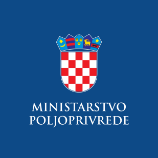 Evidencija izdanih Potvrda o sukladnosti proizvoda sa Specifikacijom proizvoda- sukladno članku 99. stavku 9. Zakona o poljoprivredi („Narodne novine“, br. 118/2018., 42/20., 127/20. - Odluka USRH, 52/21. i 152/22.) i članku 16. Pravilnika o nacionalnom sustavu kvalitete poljoprivrednih i prehrambenih proizvoda „Dokazana kvaliteta“ („Narodne novine“, br. 18/20, 93/21) 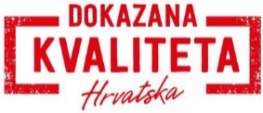 Dokazana kvaliteta – Juneće mesoDokazana kvaliteta – Juneće mesoDokazana kvaliteta – Juneće mesoDokazana kvaliteta – Juneće mesoNaziv i adresa subjektaVrsta proizvodaDatum izdavanja Potvrde o sukladnosti i/ili Priloga Potvrdi*Rok valjanosti Potvrde o sukladnosti i/ili Priloga Potvrdi*ŠIRJAN d.d.Kusijevec 29Sveti Petar OrehovecJuneće meso15.12.2023.14.12.2024.ŠIRJAN d.d.Kusijevec 29Sveti Petar OrehovecJuneće meso*15.12.2023.*14.12.2024.OPG FARMA ŠIRJANŽutička ulica 44Ivanić GradJuneće meso15.12.2023.14.12.2024.OPG FARMA ŠIRJANŽutička ulica 44Ivanić GradJuneće meso*15.12.2023.*14.12.2024.KRAJČINE d.o.o.Krajčine 1Podravska MoslavinaJuneće meso18.12.2023.14.12.2024.KRAJČINE d.o.o.Krajčine 1Podravska MoslavinaJuneće meso*18.12.2023.*14.12.2024.KRAJČINE d.o.o.Krajčine 1Podravska MoslavinaJuneće meso*05.02.2024.*14.12.2024.AGRO-STEEL d.o.o.Ul. Ljudevita Vukotinovića 15KriževciJuneće meso15.12.2023.14.12.2024.AGRO-STEEL d.o.o.Ul. Ljudevita Vukotinovića 15KriževciJuneće meso*15.12.2023.*14.12.2024.AGROPROMET d.o.o.Kusijevec 31Sveti Petar OrehovecJuneće meso15.12.2023.14.12.2024.AGROPROMET d.o.o.Kusijevec 31Sveti Petar OrehovecJuneće meso*15.12.2023.*14.12.2024.POLJO-DAVOR d.o.o.Kralja Petra Svačića 2A,35 425 DavorJuneće meso03.01.2024.02.01.2025.POLJO-DAVOR d.o.o.Kralja Petra Svačića 2A,35 425 DavorJuneće meso*03.01.2024.*02.01.2025.Poljoprivredna zadruga ŠTRIGAGuščerovec 67, 48 267 Sveti Petar OrehovecJuneće meso19.01.2024.18.01.2025.Poljoprivredna zadruga ŠTRIGAGuščerovec 67, 48 267 Sveti Petar OrehovecJuneće meso*19.01.2024.*18.01.2025.PPK Valpovo d.o.o.Antuna Branka Šimića 2431 550 ValpovoJuneće meso07.02.2024.06.02.2025.PPK Valpovo d.o.o.Antuna Branka Šimića 2431 550 ValpovoJuneće meso*07.02.2024.*06.02.2025.Poljoprivredna zadruga za uzgoj i tov goveda BABY BEEF-proizvođačka organizacijaLovre Matačića 1831 500 NašiceJuneće meso13.02.2024.12.02.2025.Poljoprivredna zadruga za uzgoj i tov goveda BABY BEEF-proizvođačka organizacijaLovre Matačića 1831 500 NašiceJuneće meso*13.02.2024.*12.02.2025.B.M.B. GRUPA d.o.o. Dravska 5831 500 NašiceJuneće meso05.03.2024.04.03.2025.B.M.B. GRUPA d.o.o. Dravska 5831 500 NašiceJuneće meso*05.03.2024.*04.03.2025.SLAVONICA d.o.o.Braće Radića 2833 520 SlatinaJuneće meso19.03.2024.18.03.2025.SLAVONICA d.o.o.Braće Radića 2833 520 SlatinaJuneće meso*19.03.2024.*18.03.2025.OPG Gršić, Matija GršićŽakanje 2a47 276 ŽakanjeJuneće meso18.03.2024.17.03.2025.OPG Gršić, Matija GršićŽakanje 2a47 276 ŽakanjeJuneće meso*18.03.2024.*17.03.2025.